  School Supplies for Mexico 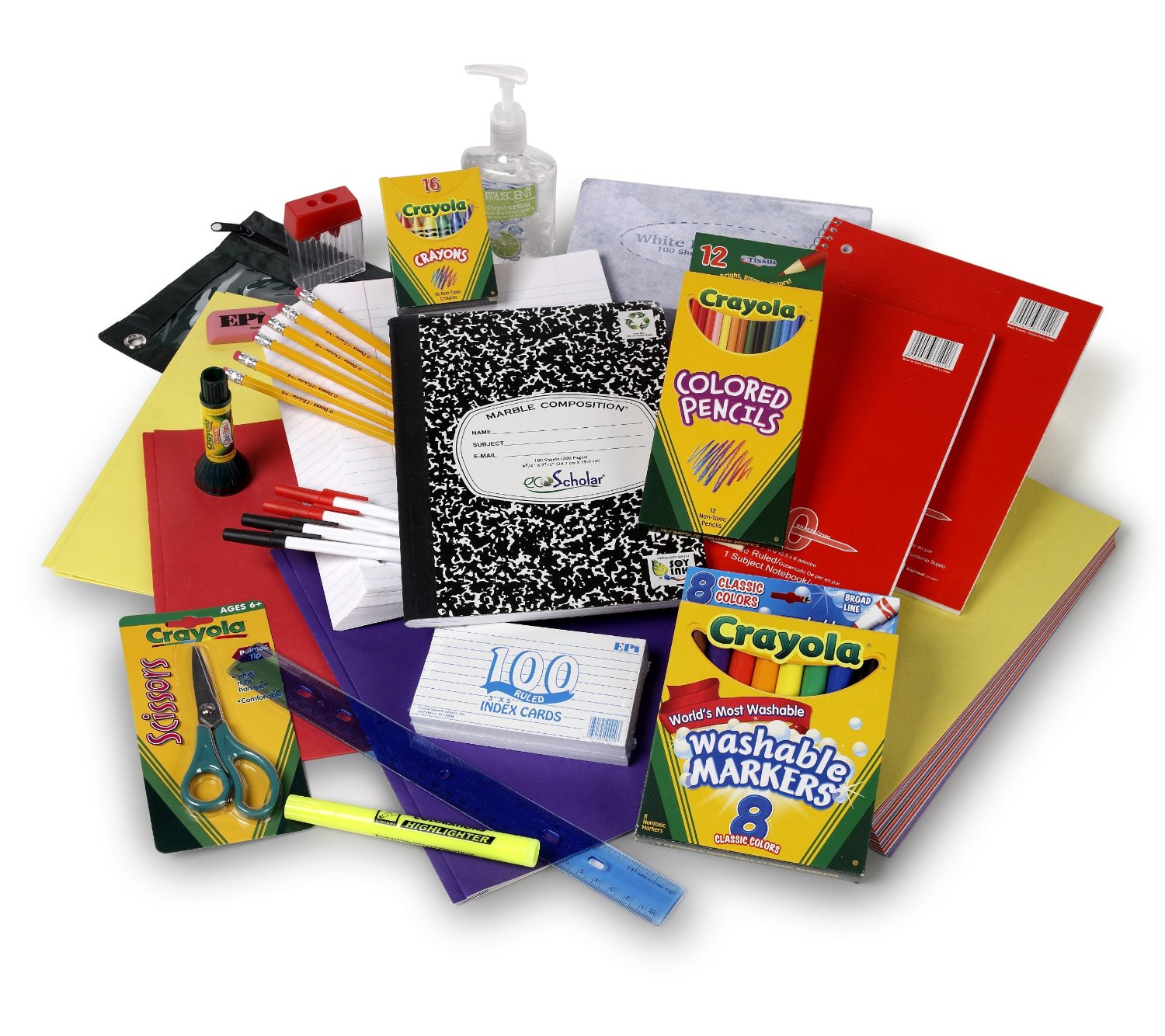   This February our Executive Director will  be delivering donated school supplies to  Mexico! Items that are needed include:  Notebooks  Scissors  Glue sticks  Colored pencils  Markers  Highlighters  Rulers  Compasses  Copy paper  Bilingual books, and other items Due by 02/08/2019